Курнаев Валерий Александрович,профессор, заведующий кафедрой 21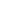 This report reflects citations to source items indexed within Web of Science. Perform a Cited Reference Search to include citations to items not indexed within Web of Science.Published Items in Each Year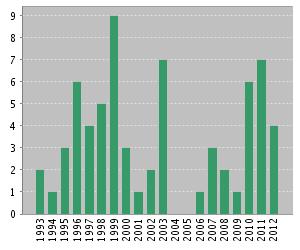 The latest 20 years are displayed.
View a graph with all years. Citations in Each Year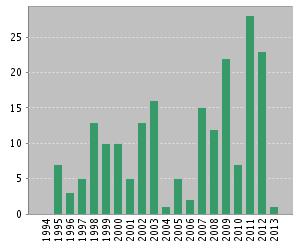 The latest 20 years are displayed.
View a graph with all years. Results found:84Sum of the Times Cited [?] :226Sum of Times Cited without self-citations [?] :154 Citing Articles[?] :182Citing Articles without self-citations [?] :146Average Citations per Item [?] :2.69h-index [?] :8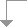 Use the checkboxes to remove individual items from this Citation Report 
or restrict to items published between and 2009 
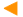 2010 2011 2012 2013 
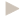 TotalAverage Citations
per YearUse the checkboxes to remove individual items from this Citation Report 
or restrict to items published between and 227282312265.79 1. Title: Plasma-surface interaction, scrape-off layer and divertor physics: implications for ITER Author(s): Lipschultz, B.; Bonnin, X.; Counsell, G.; et al.Source: NUCLEAR FUSION  Volume: 47   Issue: 9   Pages: 1189-1205   DOI: 10.1088/0029-5515/47/9/016   Published: SEP 2007 18 1 13 11 1 50 7.14  2. Title: THE SURFACE-ROUGHNESS INFLUENCE ON THE LIGHT-IONS BACKSCATTERING Author(s): KOBOROV, NN; KURNAEV, VA; SOTNIKOV, VMSource: JOURNAL OF NUCLEAR MATERIALS  Volume: 128   Issue: DEC   Pages: 691-693   DOI: 10.1016/0022-3115(84)90436-7   Published: 1984 0 0 0 0 0 15 0.50  3. Title: Energy distributions of particles transmitted through free foils at oblique incidence Author(s): Koborov, NN; Kuzovlev, AI; Kurnaev, VA; et al.Source: NUCLEAR INSTRUMENTS & METHODS IN PHYSICS RESEARCH SECTION B-BEAM INTERACTIONS WITH MATERIALS AND ATOMS  Volume: 129   Issue: 1   Pages: 5-10   DOI: 10.1016/S0168-583X(97)00124-9   Published: JUN 1997 0 0 2 1 0 14 0.82  4. Title: MEASUREMENTS OF ENERGY REFLECTION FROM METALS BOMBARDED WITH KEV-D AND HE IONS AT VARIOUS ANGLES OF INCIDENCE Author(s): KOBOROV, NN; KURNAEV, VA; TELKOVSKY, VG; et al.Source: RADIATION EFFECTS AND DEFECTS IN SOLIDS  Volume: 69   Issue: 1-2   Pages: 135-142   DOI: 10.1080/00337578308221731   Published: 1983 0 0 0 0 0 11 0.35  5. Title: Angular distributions of particles sputtered from polycrystalline platinum Author(s): Chernysh, VS; Eckstein, W; Haidarov, AA; et al.Conference: 17th International Conference on Atomic Collisions in Solids (ICACS-17) Location: BEIJING, PEOPLES R CHINA Date: JUL 02-06, 1997 Source: NUCLEAR INSTRUMENTS & METHODS IN PHYSICS RESEARCH SECTION B-BEAM INTERACTIONS WITH MATERIALS AND ATOMS  Volume: 135   Issue: 1-4   Pages: 285-288   DOI: 10.1016/S0168-583X(97)00604-6   Published: FEB 1998 0 0 0 0 0 9 0.56  6. Title: Steady-state operation in compact tokamaks with copper coils Author(s): Kuteev, B. V.; Azizov, E. A.; Bykov, A. S.; et al.Source: NUCLEAR FUSION  Volume: 51   Issue: 7     Article Number: 073013   DOI: 10.1088/0029-5515/51/7/073013   Published: JUL 2011 0 0 2 6 0 8 2.67  7. Title: Computer simulations of hydrogen ion interactions with rough surfaces Author(s): Kurnaev, VA; Trifonov, NNConference: International Workshop on Hydrogen Isotopes in Fusion Reactor Materials Location: TOKYO, JAPAN Date: MAY 22-24, 2002 
Sponsor(s): Atom Energy Soc Japan Source: PHYSICA SCRIPTA  Volume: T103   Pages: 85-88   DOI: 10.1238/Physica.Topical.103a00085   Published: 2003 1 1 2 0 0 8 0.73  8. Title: CHARGE FRACTIONS IN A HYDROGEN BEAM REFLECTED FROM TARGETS WITH DIFFERENT ELECTRON-DENSITY Author(s): KURNAEV, VA; KOBOROV, NN; ZHABREV, GI; et al.Conference: 6TH INTERNATIONAL WORKSHOP ON INELASTIC ION-SURFACE COLLISIONS ( IISC-9 ) Location: AUSSOIS, FRANCE Date: SEP 14-18, 1992 
Sponsor(s): EUROPEAN PHYS SOC; MINIST RECH ESPACE FRANCE; MINIST EDUC NATL FRANCE; CNRS; DIRECT ETUDE TECH Source: NUCLEAR INSTRUMENTS & METHODS IN PHYSICS RESEARCH SECTION B-BEAM INTERACTIONS WITH MATERIALS AND ATOMS  Volume: 78   Issue: 1-4   Pages: 63-67   DOI: 10.1016/0168-583X(93)95777-3   Published: MAY 1993 0 0 0 0 0 8 0.38  9. Title: Deuterium retention in rhenium-doped tungsten Author(s): Golubeva, A. V.; Mayer, M.; Roth, J.; et al.Conference: 17th International Conference on Plasma-Surface Interactions in Controlled Fusion Devices Location: Hefei, PEOPLES R CHINA Date: MAY 22-26, 2006 
Sponsor(s): Inst Plasma Phys; Chinese Acad Sci, Bur Int Cooperat; Natl Nat Sci Fdn China Source: JOURNAL OF NUCLEAR MATERIALS  Volume: 363   Pages: 893-897   DOI: 10.1016/j.jnucmat.2007.01.110   Published: JUN 15 2007 1 2 1 2 0 7 1.00  10. Title: LOW-ENERGY HYDROGEN AND HELIUM-IONS BACKSCATTERING FROM SURFACES WITH STRUCTURE Author(s): BANDURKO, VV; KOBOROV, NN; KURNAEV, VA; et al.Conference: 9TH INTERNATIONAL CONF ON PLASMA-SURFACE INTERACTIONS IN CONTROLLED FUSION DEVICES ( PSI-9 ) Location: BOURNEMOUTH, ENGLAND Date: MAY 21-25, 1990 
Sponsor(s): JET JOINT UNDERTAKING; EURATOM Source: JOURNAL OF NUCLEAR MATERIALS  Volume: 176   Pages: 630-634   DOI: 10.1016/0022-3115(90)90118-7   Published: DEC 1990 0 0 0 0 0 7 0.29 